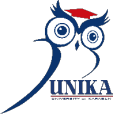    Unika Sağlık Bilimleri DergisiUnika Journal of Health SciencesISSN: 2757-6817https://dergipark.org.tr/tr/pub/unikasaglikÇIKAR ÇATIŞMASI BEYAN FORMUSayın Editör, “…………………………………………………………………………………………………………………………………………………………………………………………………………………………………………………………………………………………………………………………………..”başlıklı makalemiz ile ilgili herhangi bir kurum, kuruluş, kişi ile mali çıkar çatışması yoktur ve yazarlar arasında çıkar çatışması bulunmamaktadır.Tüm yazarlar için ıslak imzalı olmadır.Çıkar çatışması var ise, aşağıdaki alana çıkar çatışmasının kapsamını açıklayınız.…………………………………………………………………………………………………………..…………………………………………………………………………………………………………..Yazar Adı Soyadı (Author Name Surname)Tarih (Date)İmza (Signature)